Publicado en  el 23/10/2015 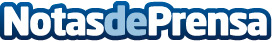 Hoy a la venta “Voces Para El Alma”, el nuevo disco de Paloma San Basilio y Los Chicos del Coro.Datos de contacto:Nota de prensa publicada en: https://www.notasdeprensa.es/hoy-a-la-venta-voces-para-el-alma-el-nuevo_1 Categorias: Música http://www.notasdeprensa.es